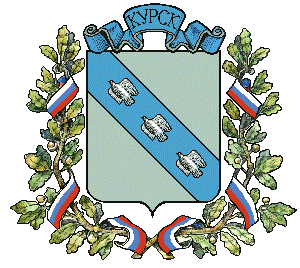 АДМИНИСТРАЦИЯ города КурскаКурской областиПОСТАНОВЛЕНИЕ    «06»  февраля   2020г.     	   г. Курск                                                      № 216О внесении изменений и дополненийв постановление Администрации  города Курска  от 07.04.2017 № 883Во исполнение плана противодействия коррупции в Администрации города Курска на 2019-2020 годы, утвержденного постановлением Администрации города Курска от 19.12.2018 № 2891, в целях уточнения перечня должностей муниципальной службы, замещение которых связано                 с коррупционными рисками ПОСТАНОВЛЯЮ:1. Внести в постановление Администрации города Курска                                 от  07.04.2017 № 883 «Об утверждении перечня должностей муниципальной службы Администрации города Курска, при замещении которых муниципальные служащие обязаны представлять сведения о своих доходах, расходах, об имуществе и обязательствах имущественного характера, а также сведения о доходах, расходах, об имуществе и обязательствах имущественного характера своих супруги (супруга) и несовершеннолетних детей» следующие изменения и дополнения:перечень должностей муниципальной службы  Администрации города Курска, при замещении которых муниципальные служащие обязаны представлять сведения о своих доходах, расходах, об имуществе                                и обязательствах имущественного характера, а также сведения о доходах, расходах, об имуществе и обязательствах имущественного характера своих супруги (супруга) и несовершеннолетних детей»  изложить в редакции согласно приложению к настоящему постановлению.   2. Управлению информации и печати Администрации города Курска (Комкова Т.В.) обеспечить опубликование настоящего постановления                      в газете «Городские известия».3. Управлению делами Администрации города Курска обеспечить размещение настоящего постановления на официальном сайте Администрации города Курска в информационно-телекоммуникационной  сети «Интернет».4. Постановление вступает в силу со дня его официального опубликования.Глава города Курска	                 В.Н. Карамышев                                                                                      ПРИЛОЖЕНИЕ                 к постановлению       Администрации города Курска        от «06»  февраля  2020 года     № 216ПЕРЕЧЕНЬдолжностей муниципальной службы Администрации города Курска,при назначении, на которые граждане, и при замещении которыхмуниципальные служащие Администрации города Курска обязаны представлять сведения о своих доходах, расходах, об имуществе и обязательствах имущественного характера, а также сведения                           о доходах, расходах, об имуществе и обязательствах имущественного характера своих супруги (супруга) и несовершеннолетних детей1. Должности муниципальной службы,отнесенные Реестром должностей муниципальной службы, утвержденным Законом Курской области от 13.06.2007 № 60-ЗКО                          «О муниципальной службе в Курской области», к высшей группе должностей муниципальной службы1.1. а) первый заместитель главы Администрации;б) заместитель главы Администрации;заместитель главы Администрации – председатель комитета                                   по управлению муниципальным имуществом города Курска;в) глава администрации округа;г) руководитель подразделения (председатель комитета, директор департамента, начальник управления).2. Должности муниципальной службы в отраслевыхи территориальных органах Администрации города Курска,  замещение которых связано с коррупционными рисками2.1. Должности муниципальной службы в комитете экономического развития Администрации города Курска:а) заместитель председателя комитета – начальник отдела стратегического планирования, анализа и координации программ;заместитель председателя комитета – начальник отдела предпринимательства и потребительского рынка;б) начальник отдела:контроля в сфере закупок и тарифной политики;защиты прав потребителей;в) заместитель начальника отдела: контроля в сфере закупок и тарифной политики;защиты прав потребителей;предпринимательства    и потребительского рынка; г)  консультант отдела контроля в сфере закупок и тарифной политики  в должностные обязанности,  которого входят вопросы контроля в сфере закупок; 2.2. Должности муниципальной службы в комитете внутренней политики и кадров  Администрации города Курска:а) заместитель председателя комитета;б) начальник отдела:организационного;
       архивного; в) заместитель начальника отдела по взаимодействию с общественными организациями и политическими партиями; 2.3. Должности муниципальной службы в правовом управлении Администрации города Курска:а) заместитель начальника управления - начальник отдела правового обеспечения;б) начальник отдела:правовой экспертизы;судебно-договорной работы.2.4.  Должности муниципальной службы в управлении делами Администрации города Курска:а) заместитель начальника управления;б) начальник отдела:хозяйственного обеспечения;автоматизации систем управления;в) консультант отдела автоматизации систем управления, осуществляющий закупочную деятельность для обеспечения муниципальных нужд.2.5.  Должности муниципальной службы в финансовом отделе Администрации города Курска:а) начальник отдела;б) заместитель начальника отдела.2.6. Должности муниципальной службы в комитете финансов города Курска:        а) заместитель председателя комитета;заместитель председателя комитета – начальник отдела планирования доходов бюджета города;         б) начальник отдела:	планирования расходов бюджета города;         санкционирования расходов бюджета города;	налоговой политики;	в) заместитель начальника  отдела:	планирования доходов бюджета города;	планирования расходов бюджета города;         санкционирования расходов бюджета города;2.7. Должности муниципальной службы в комитете по управлению муниципальным имуществом города Курска:а) заместитель председателя комитета;б) начальник, заместитель начальника отдела:по управлению муниципальным имуществом;реестра муниципального имущества;аренды и приватизации муниципального имущества;аренды городских земель;земельных ресурсов;исходных данных;контрактной службы;бухгалтерского учета и отчетности;правового обеспечения;в) консультант, главный и ведущий специалист-эксперт отдела: аренды и приватизации муниципального имущества;аренды городских земель;земельных ресурсов;исходных данных;контрактной службы.2.8. Должности муниципальной службы в комитете социальной защиты населения города Курска:а) заместитель председателя комитета;б) начальник отдела:организационно-правовой и кадровой работы;автоматизации и программного обеспечения;по работе с семьями;по назначению и выплате детских пособий;по работе с инвалидами, ветеранами и пожилыми людьми;муниципальных выплат и льгот;региональных выплат;субсидий и компенсационных выплат;финансов, экономики и бухгалтерского учета;хозяйственного обеспечения;опеки и попечительства;по работе с населением Железнодорожного округа;по работе с населением Центрального округа;по работе с населением Сеймского округа;в) заместитель начальника отдела:автоматизации и программного обеспечения;по работе с семьями;по назначению и выплате детских пособий;муниципальных выплат и льгот;региональных выплат;субсидий и компенсационных выплат;финансов, экономики и бухгалтерского учета;г) консультант, главный специалист-эксперт, ведущий специалист-эксперт, специалист 1 разряда, замещающий должность в отделе:по работе с семьями;по назначению и выплате детских пособий;по работе с инвалидами, ветеранами и пожилыми людьми;муниципальных выплат и льгот;региональных выплат;субсидий и компенсационных выплат;хозяйственного обеспечения;по работе с населением Железнодорожного округа;по работе с населением Центрального округа;по работе с населением Сеймского округа;е) ведущий специалист-эксперт, специалист 1 разряда отдела опеки                        и попечительства;е) ведущий специалист-эксперт отдела организационно-правовой                        и кадровой работы, в должностные обязанности которого входит осуществление хранения материальных ценностей.2.9. Должности муниципальной службы в комитете образования города Курска:а) заместитель председателя комитета по образовательной деятельности; заместитель председателя комитета по финансово-экономической деятельности; заместитель председателя комитета – начальник отдела кадровой работы и юридического сопровождения; б) начальник отдела:общего образования;дошкольного образования;дополнительного образования и воспитательной работы;экономики и финансового анализа;бухгалтерского учета, отчетности и финансового контроля;                                   в) заместитель начальника отдела, консультант, главный-эксперт,  ведущий специалист-эксперт, замещающий должность в отделах указанных                        в подпункте «б» настоящего пункта;г) заместитель начальника, консультант, главные специалист-эксперт,  ведущий специалист-эксперт отдела кадровой работы и юридического сопровождения.2.10. Должности муниципальной службы в комитете архитектуры                        и градостроительства города Курска:а) заместитель председателя комитета по градостроительной политике,заместитель председателя комитета – главный художник;заместитель председателя комитета – главный инженер;б) начальник отдела:регулирования градостроительной деятельности;генплана и градостроительной документации;информационного обеспечения градостроительной деятельности;эстетики;наружной рекламы;правовой, контрактной  и организационно-кадровой работы;финансово-экономической работы;в) заместитель начальника отдела наружной рекламы;г) консультант отдела:информационного обеспечения градостроительной деятельности;генплана и градостроительной документации.2.11. Должности муниципальной службы в комитете жилищно-коммунального хозяйства города Курска: а) заместитель председателя комитета;         заместитель председателя комитета по экономике и финансам;   б) начальник и заместитель начальника отдела:   правового обеспечения;    финансового и экономического анализа и тарифной политики;   реформирования и жилищной политики;   муниципального заказа;   коммунальной инфраструктуры;   бухгалтерского учета;   в) консультант, главный специалист-эксперт отдела муниципального заказа.	2.12. Должности муниципальной службы в комитете городского хозяйства города Курска:	а) заместитель председателя комитета;б)  начальник отдела:реализации муниципальных программ;внешнего благоустройства;благоустройства общественных территорий и лесного хозяйства;охраны окружающей среды;муниципального заказа;бухгалтерского учета и отчетности;правового обеспечения; в) заместитель начальника отдела, консультант, главный специалист-эксперт, ведущий специалист – эксперт, замещающие должности в отделах, указанных в подпункте «б» настоящего пункта».	2.13. Должности муниципальной службы в комитете дорожного хозяйства города Курска:а) заместитель председателя комитета – начальник отдела ремонта                      и строительства;б) начальник отдела:содержания и безопасности автомобильных дорог;юридической, кадровой и организационной работы;финансово-экономического отдела - главный бухгалтер;	   в) заместитель начальника отдела финансово-экономического отдела;  г) консультант, главный специалист-эксперт, в должностные обязанности которого входит осуществление закупок для муниципальных нужд.	2.14. Должности муниципальной службы в департаменте закупок                  для муниципальных нужд города Курска:	а) заместитель директора департамента - начальник отдела финансов                 и размещения заказов по 44 – ФЗ;б)  начальник, заместитель начальника, консультант, главный специалист-эксперт, ведущий специалист - эксперты отделов:размещения заказов по 223  - ФЗ;финансов и размещения заказов по 44 – ФЗ;2.15. Должности муниципальной службы в департаменте пассажирского транспорта города Курска:а) заместитель директора департамента – начальник отдела транспорта;	 заместитель директора департамента – начальник отдела финансового обеспечения и муниципального заказа;   б) заместитель начальника отдела:транспорта;финансового обеспечения и муниципального заказа; в) консультант отдела транспорта, в должностные обязанности которого входят вопросы участия в судебных заседаниях; консультант отдела финансового обеспечения и муниципального заказа; 2.16. Должности муниципальной службы в управлении культуры города Курска:а) заместитель начальника управления;заместитель начальника управления – начальник отдела экономики                    и финансовб) начальник отдела:материально-технического развития и инновационных технологий;художественно-эстетического образования и социально-культурной деятельности.2.17. Должности муниципальной службы в управлении по учету                            и распределению жилья города Курска:а) заместитель начальника управления;заместитель начальника управления - начальник договорно-правового отдела;б) начальник отдела: муниципального жилья и реализации жилищных программ;по работе с обращениями граждан и административной деятельности;в) консультант, главный и ведущий специалист-эксперт отдела: муниципального жилья и реализации жилищных программ; договорно-правового отдела;по работе с обращениями граждан и административной деятельности.2.18. Должности муниципальной службы в управлении молодежной политики, физической культуры и спорта города Курска:а) заместитель начальника управления; заместитель начальника управления – начальник финансово-экономического отдела;заместитель начальника управления – начальник  отдела физической культуры и спорта;б) начальник отдела: молодежной политики; семейной политики в) заместитель начальника отдела:молодежной политики;физической культуры и спорта;финансово-экономического;г) консультант  отдела:  семейной политики;  физической культуры и спорта, предоставляющий муниципальные услуги гражданам и организациям;  финансово-экономического отдела, в должностные обязанности которого водят вопросы, касающиеся социальных выплат молодым семьям.2.19. Должности муниципальной службы в управлении муниципального контроля:а) заместитель начальника управления – начальник отдела  муниципального жилого контроля – муниципальный инспектор;б) начальник отдела – муниципальный инспектор;муниципального земельного и лесного контроля;муниципального дорожного и торгового контроля;в) заместитель начальника отдела – муниципальный инспектор:муниципального земельного и лесного контроля;муниципального жилищного контроля;г) консультант – муниципальный инспектор, главный специалист-эксперт – муниципальный инспектор отдела, замещающий должности                          в отделах, указанных в подпункте «б» и «в» настоящего пункта.2.20. Должности муниципальной службы в контрольно – ревизионном управлении:а) заместитель начальника управления – начальник отдела ревизий;начальник отдела финансово-правового обеспечения;б) заместитель начальника отдела, консультант, главный специалист-эксперт отдела ревизий;в) консультант отдела финансово-правового обеспечения.2.21. Должности муниципальной службы в администрациях Железнодорожного, Сеймского, Центрального округов города Курска:а) заместители главы администрации округа;б) управляющий делами администрации округа;в) начальник управления ЗАГС в администрации Центрального округа города Курска;заместитель начальника управления ЗАГС в администрации Центрального округа города Курска;г) начальники отделов:финансового;архитектуры и градостроительства;коммунального хозяйства;общего;по развитию потребительского рынка и защиты прав потребителей;образования, опеки и попечительства;по работе с населением и органами общественного самоуправления                     в администрациях Центрального и Сеймского округов;организационной работы и работы с населением в администрации Железнодорожного округа;ЗАГС в администрациях Железнодорожного и Сеймского округов;организационного в администрациях Центрального и Сеймского округов;культуры, спорта и молодежной политики в администрации Железнодорожного округа;по делам молодежи, культуре и спорту в администрациях Центрального и Сеймского округов; д) заместитель начальника отдела:коммунального хозяйства;ЗАГС в администрациях Железнодорожного и Сеймского округов;общего отдела в администрации Сеймского округа;е) консультант, главный и ведущий специалист-эксперт отдела:архитектуры и градостроительства; образования, опеки и попечительства; ЗАГС в администрациях Железнодорожного и Сеймского округов;ж) консультант управления ЗАГС в администрации Центрального округа;з) консультант организационного отдела в администрации Центрального округа, осуществляющий закупочную деятельность для обеспечения муниципальных нужд;и)  консультант отдела организационной работы и работы с населением           в администрации Железнодорожного округа.